Cognome e Nome _______________________________________________ Tessera FIDAL n. ___________  Luogo e data di nascita _____________________________________________________________________Indirizzo_________________________________________Cap__________Comune ______________Pr____ tel.______________cellulare __________________ E-MAIL _________________________________________Titolo di studio:        Scuola secondaria _____________________________ 	        anno e luogo _________________Diploma di laurea in: ___________________________________________     quadriennale 		anno e luogo _________________________________________________________triennale 		anno e luogo __________________________________________________________special./magistr.	anno e luogo __________________________________________________________Altro(master, specializzazioni)_________________________________________anno e luogo _________________Professione ________________________________________________________________________________________rispondi brevemente alle seguenti domande:- in quale sport hai esperienze come atleta, o  come tecnico/istruttore/accompagnatore- le tue preferenze tra: corsa in montagna- corsa su strada- corsa in generale- atletica in pista- in quale sport intendi ad essere attivo alla fine del corso istruttoriINFORMATIVA PER IL TRATTAMENTO DEI DATI PERSONALI Il D.Lgs. n. 196 del 30 giugno 2003 (Codice in materia di protezione dei dati personali) prevede la tutela delle persone e di altri soggetti rispetto al trattamento dei dati personali. Ai sensi dell'articolo 13 del D. Lgs. n. 196/03, pertanto, forniamo le seguenti informazioni.Titolare del trattamento: FIDAL – Federazione Italiana di Atletica Leggera – comitato Regionale Alto Adige, Piazze Verdi , 39100 BolzanoIl trattamento dei dati personali,  con le finalità di fornire il servizio dell’organizzazione del corso, avviene mediante strumenti cartacei, informatici e telematici e comunque idonei a garantire la sicurezza e la riservatezza dei dati stessi. I dati potranno essere comunicati ad altri soggetti pubblici o privati solo e soltanto per gli scopi statutari. In relazione al trattamento l'interessato potrà esercitare, presso le competenti sedi, i propri diritti nei confronti del titolare del trattamento, ai sensi dell'art.7 del D.Lgs. 196/03. CONSENSO PER TRATTAMENTO DEI DATI PERSONALI II/La sottoscritto/a, acquisite le informazioni di cui all'art. 13 del D.Lgs.196/03, ai sensi dell'art. 23 della legge stessa, conferisce il  consenso al trattamento dei propri dati personali. Data __________________________            Cognome e nome (in stampatello) ______________________________________________________ Firma leggibile _____________________________________ 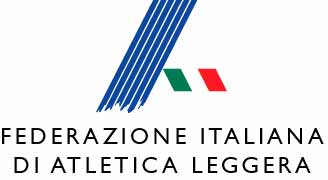  Comitato Regionale Alto Adige-SüdtirolBando Corso ISTRUTTORI 2018/2019Scheda per la partecipazione